Viernes01de OctubreSexto de PrimariaInglés(ciclo III)Vamos a preguntarAprendizaje esperado: Escucha y explora noticias vinculadas a contextos familiares y habituales.Énfasis: Explora noticias vinculadas a contextos familiares y habituales.¿Qué vamos a aprender?Aprenderás a escuchar y explorar noticias vinculadas a contextos familiares y habituales.¿Qué hacemos?Hoy aprenderás a explorar noticias en inglés y a dar tu opinión sobre lo que piensas de esas noticias.A continuación, te presentamos conversaciones y algunas actividades con las que aprenderás a interrogar en inglés, usando las siguientes palabras clave:What – ¿Sabes qué significa? Así es - ¿Qué?What – ¿Dónde?When – ¿Cuándo?How - ¿Cómo?Estas palabras las utilizamos cuando queremos hacer alguna pregunta en inglés.¿Pero cómo preguntamos en inglés?It is very easy! – ¡Es muy sencillo!Vamos a seguir la siguiente “receta”Por ejemplo, si queremos hacer la siguiente pregunta:¿Qué ves en la noticia? - ¿Cómo lo dirías en inglés?Vamos a seguir nuestra “receta” paso por paso:Primero ¿Qué? ¿Cómo decimos “Qué” en inglés? Así es “What” – Escribimos What, luego siguiendo nuestra receta escribimos Do o Does. Ahora la receta nos indica que debemos escribir el verbo, ¿Qué es un verbo? Es la acción que estamos haciendo, por ejemplo, caminar, hablar, comer o escribir. En este caso el verbo es ver, y ¿Cómo decimos ver en inglés? See.Ya estamos completando nuestra receta, ¿What do you see? ¿Qué estás viendo? y nos hace falta algo que complemente la pregunta, ¿Que estamos haciendo? “en la noticia” así es ese es el complemento de nuestra pregunta “in the news”. Ahora te invitamos a leer.What do you see in the news?¡Repite!What _____ do ____ you ___ see___ in____ the _____ news___!One more time! ¡Una vez más!What _____ do ____ you ___ see___ in____ the _____ news___!Ahora toda la frase! What .. do … you … see … in .. the … news?¿Qué ves en las noticias?Ahora hablando de noticias.¿Cuál es la noticia más importante en estos tiempos? -Do you know?The COVID-19 vamos a ver la imagen.That’s correct! – Es correcto! Coronavirus: Cuáles son los 4 tratamientos que la OMS estudia para combatir el Covid-19 Carlos Serrano (@carliserrano) BBC News Mundo 24 marzo 2020https://www.bbc.com/mundo/noticias-52012842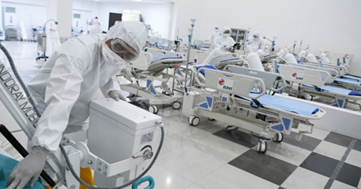 Primero vamos a analizar lo que hay en la imagen ¿ok?What do you see in the picture? ¿Qué ves en la imagen?This is a newspaper! Es un periódico así es.¿Quiénes son las personas que están en la imagen? Scientist! ¡Científicos! Thats correct. – ¡Es correcto!Recuerda que todas las noticias y los reportajes los décimos en tiempo pasado porque es algo que ya pasó.Analiza la noticia, con la ayuda de un diccionario, busca las palabras que no conozcas.What happened? - ¿Qué pasó?Where? – ¿En dónde?How? – ¿Cómo?When? – ¿Cuándo?Así vamos analizando poco a poco nuestra noticia.¿Y qué pasaría si le estamos contando esta noticia a alguien más?What do you think about the news? ¿Qué piensas de esta noticia?¿Te fijas? utilizamos la receta que vimos anteriormente.¿Cómo podemos responder?I think that … Yo pienso que… Is it good? Or is it bad? ¿Está bien o está mal? El Reto de Hoy:Buscar una noticia en tu casa, en internet o pídele a tu familia que te platiquen alguna y anótala.¡Puedes también jugar a analizar las noticias con tu familia! Para eso necesitarás un dado hecho por ti o con la ayuda de tus papás, y en cada lado vas a pegar cada una de las palabras clave: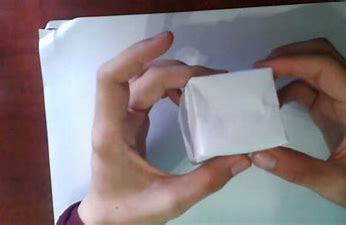 Por ejemplo: En un lado pegas WHATEn otro lado WHEREEn otra pega WHENY por último HOWPuedes repetir las palabras en los lados que falten.
¡Ahora podemos lanzar el dado! y te fijas en que palabra cae el ladoWoooow! ¡Cayó en _______!Así podemos jugar a hacer preguntas sobre la noticia que buscamos en casa.¡Discútelas con tus padres o las personas con quien vivas!Good Bye!Si tienes algún diccionario en casa, consúltalo, si no cuentas con uno, no te preocupes, puedes consultar alguna otra fuente que tengas disponible o preguntar a algún conocido. Si quieres practicar más visita la página  https://changomaniaco.com/little-bridge-lecciones/ ¡Buen trabajo!Gracias por tu esfuerzo.Para saber más:Consulta los libros de texto en la siguiente liga.https://www.conaliteg.sep.gob.mx/primaria.htmlWHAT WHATWHENHOW+ DO /DOES + SUJETO + VERBO EN PRESENTE + COMPLEMENTO + ?